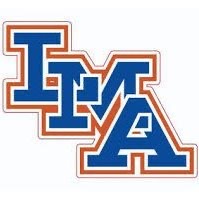 2020–2021 Varsity Cheer Roster

Seniors:
Payton Braz
Brooke Reed
Carly Wharton

Juniors:
Ava Ambroggio 
Emily Anderson 
Hayleigh Brunson 
Macey Jans
Gracyn Nalley
Ansley Nelson 
Ansley Wright

Sophomores:
Karley Brown
Mary Grace Carraway
Porter Davis
Anna Kate DuBose
Eva Eaddy
Hailey Lynch
Parker Pendarvis